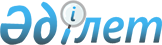 О внесении изменений в решение Экибастузского городского маслихата (очередная XVI сессия, IV созыв) от 25 апреля 2009 года N 170/16 "О правилах предоставления жилищной помощи малообеспеченным семьям (гражданам) по оплате содержания жилища, потребления коммунальных услуг и компенсации на ремонт общего имущества объекта кондоминиума по городу Экибастузу"
					
			Утративший силу
			
			
		
					Решение маслихата города Экибастуза Павлодарской области от 27 июля 2009 года N 186/17. Зарегистрировано Управлением юстиции города Экибастуза Павлодарской области 28 августа 2009 года N 12-3-240. Утратило силу решением маслихата города Экибастуза Павлодарской области от 21.08.2014 N 258/31     Сноска. Утратило силу решением маслихата города Экибастуза Павлодарской области от 21.08.2014 N 258/31.



      В соответствии с подпунктом 15 пункта 1 статьи 6 Закона Республики Казахстан "О местном государственном управлении и самоуправлении в Республике Казахстан", пунктом 2 статьи 97 Закона Республики Казахстан "О жилищных отношениях", в целях поддержки малообеспеченных семей (граждан) за счет бюджетных средств городской маслихат РЕШИЛ:



      1. Внести в решение Экибастузского городского маслихата (XIII сессия, III созыв) "О Правилах предоставления жилищной помощи малообеспеченным семьям (гражданам) по оплате содержания жилища, потребления коммунальных услуг и компенсации на ремонт общего имущества объекта кондоминиума по городу Экибастузу" 25 апреля 2009 года N 170/16 (зарегистрировано в Реестре государственной регистрации нормативных правовых актов N 12-3-231, опубликовано в газете "Отарқа" N 22 от 28 мая 2009 года, в газете "Вести Екибастуза" N 22 от 28 мая 2009 года) следующие изменения:



      1) подпункт 1 пункта 2 раздела 2 Правил изложить в следующей редакции:

      "1) пенсионеры с максимальным размером пенсии и работающие лица.";

      2) абзац 1 подпункта 2 пункта 2 раздела 2 исключить.



      2. Настоящее решение вводится в действие по истечении десяти календарных дней после дня его первого официального опубликования.

 

 
					© 2012. РГП на ПХВ «Институт законодательства и правовой информации Республики Казахстан» Министерства юстиции Республики Казахстан
				      Председатель сессии

      Секретарь городского

      маслихатаМ. Базарбаев

 

Г. Балтабекова